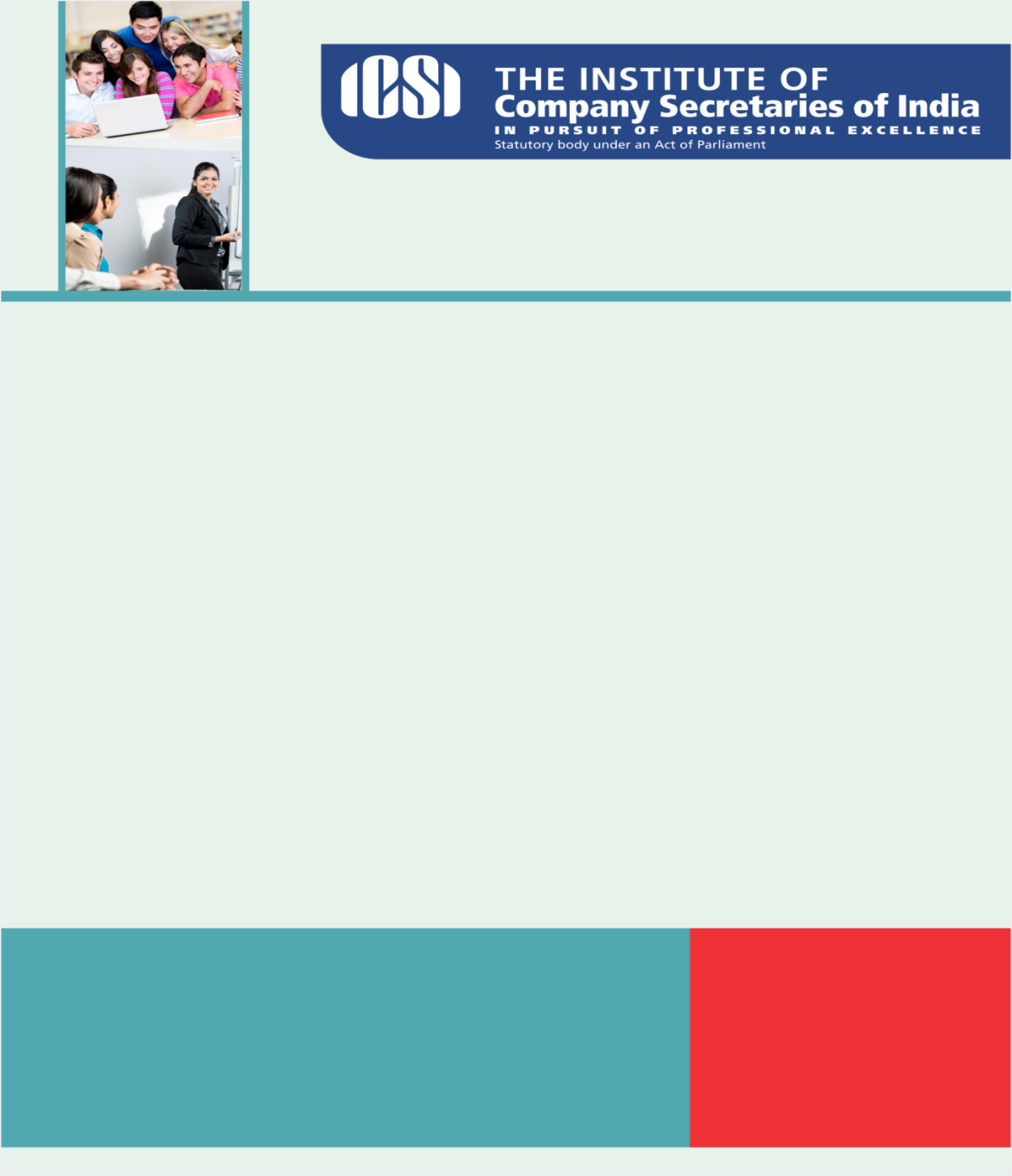 Knowledge Appraise News HeadlinesGST cornerMonthly Summary of MCA for the month of October, 2016Regulatory Updates SEBI: Uploading of the existing clients' KYC details with Central KYC Records Registry (CKYCR) System by the registered intermediariesPFRDA: Concept paper on SLB for stakeholders comment IRDAI:Guidelines on Point of Sales (POS) –Life Insurance Products Guidelines on Point of Sales Person – Life Insurance MOF:Rate of Dearness Allowance applicable w.e.f. 1.7.2016 to employees of Central Government and Central Autonomous Bodies continuing to draw their pay in the re-revised pay scale/grade pay as per 6th Central Pay CommissionGazette Notification No. S.O. 3416(E), in continuation of gazette notification No. S.O. 3408(E)Gazette Notification No. S.O. 3417(E), Corrigendum of gazette notification No. S.O. 3409(E)Gazette Notification No. S.O. 3418(E), Corrigendum of gazette notification No. S.O. 3407(E)RBIWithdrawal of Legal Tender Character of existing ₹ 500/- and ₹ 1000/- Bank Notes –Limit for Withdrawal of CashSchemes for Stressed Assets - RevisionsScheme for Sustainable Structuring of Stressed Assets - RevisionsGuidelines on capital requirements for bank exposures to central counterpartiesMaster Directions - Mortgage Guarantee Companies (Reserve Bank) Directions, 2016Setting up of IFSC Banking Units (IBUs) – Permissible activitiesRepo / Reverse Repo Transactions with RBIICSI NewsICSI Survey Report on 'Implementation of Prevention of Sexual Harassment Law at WorkplaceRegistration for Dwarka-Somnath Tour Programme...44th National Convention of Company Secretaries Opportunity for members/students to work in GST project Advisory to Company Secretaries regarding LLPPHDCCI – ICSI Seminar on Insolvency and Bankruptcy Code : Emerging Issues and its Impact on November 11, 2016 at PHD House, Delhi ICSI Southern Region Convocation at Chennai on 10th December, 2016 
List of Associate Members eligible to attend Southern Region Convocation click here Instructions click here Registration Form click hereICSI Eastern Region Convocation at Kolkata on 26th November, 2016 (Saturday). List of Associate Members eligible to attend Eastern Region Convocation click here Instructions click here Registration Form click hereExtension for last date for Annual filing under Companies Act, 2013 International Conference on Theory and Practice of Electronic Governance (ICEGOV 2017)44 National ConventionLegal Term“Prima facie”At first sight; on the face of it. 
Kindly send your feedback/suggestions regarding CS updates at csupdate@icsi.eduFor Previous CS UPDATE(S) visit :  http://www.icsi.edu/Member/CSUpdate.aspxIf you are not receiving the CS update, kindly update your e-mail id with Institute’s database by logging on ICSI website.